Monday: Outbound journey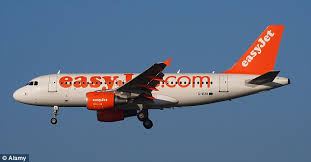 Meet at school in the sports centre car park at 5amCoach to Bristol airport10:35am flight to Barcelona EZY 602513:40 land at El Prat de Llobregart AirportCoach transfer to hostel (Estimated to be at hostel at 3pm)Freshen up at accommodation5pm: Explore local area and shops7pm: Dinner at local tapas barLuggage: Students will need to bring a small carry on suitcase.Easyjet luggage allowance rules state: Each passenger is allowed only one piece of hand baggage on-board. The easyJet hand luggage size is 56 x 45 x 25 cm including the wheels and any handles. There is no weight limit on cabin baggage.No liquids over 100ml are allowed on flights. Please bring a clear sandwich bag to carry liquids under 100ml in.Each student will be responsible for their own passport, boarding pass, money and European Health Insurance Card. Food and Money: 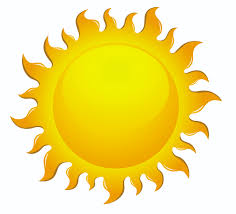 All meals (breakfast, lunch and dinner) will be provided. Students will need some extra money (sterling and euros) for extra water/drinks, snacks and any souvenirs that they would like to purchase during the day trips.A security deposit of 5 euros per person for the hostel. This will be returned on the final day if no damage is caused.Accommodation: Hostel Alberg Pere Tarrés, Carrer de Numància, 149-151, 08029 Barcelona, SpainVisits:Tuesday: Parc Guell, Parc Ciutadella, Picasso Museum, Maremagnum shopping centreWednesday: Boquería market, Montjuic Park, Poble Espanyol, Magic Fountains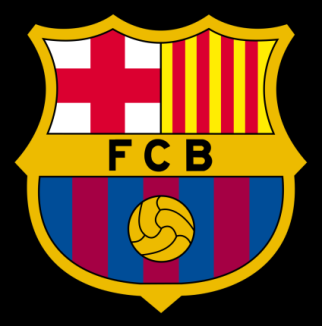 Thursday: Camp Nou, Las Ramblas, Sagrada FamiliaPacking list: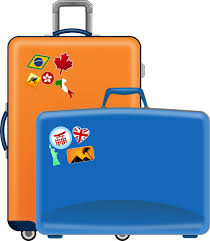 Breakfast and packed lunch for the first day (travelling day)Suntan lotion (under 100ml) or you can buy at the airport from Superdrug regular sized.Hat and sunglassesJumper/cardiganShorts and T shirtsComfortable walking shoes (trainers)NightclothesUnderwear and socksToiletries: toothbrush, toothpaste, deodorant under 100ml (shampoo, shower gel can be bought at airport to share in room?)Mobile phone and chargerAdapters Beach towelBeach wearBackpack/handbag for day tripsMoney: Euros and SterlingTravel sickness? Medication clearly labelled and given to your group leader 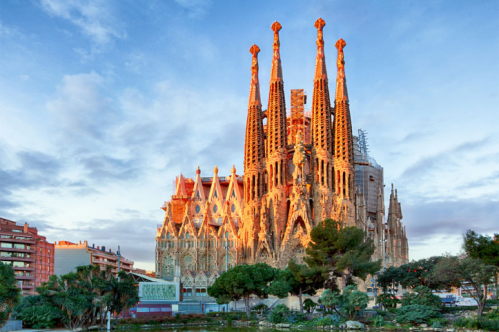 Thursday: Journey Home7pm: Coach to Barcelona airport10:05pm: Flight to Bristol airport EZY 603011:30pm: Arrive at Bristol airport and coach to TCC2:30am Estimated arrival at TCCContact numbers: On the trip KMU and ERI will have TCC mobile phones.Students will get these mobile phone numbers on the coach on day 1. Students will be able to contact us day or night on these numbers.If you need to contact a member of staff in an emergency regarding your child on the trip please contact the Headteacher via school reception during school hours. Outside of school hours in an EMERGENCY we will give you the Headteacher’s school mobile number via a letter the week before the trip.Friday: At TCC12pm start in schoolNo students are allowed in school before 12pm.The afternoon will be spent writing up a report of the trip and making a display with photos.Please bring in a packed lunch.